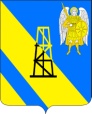 СОВЕТКИЕВСКОГО СЕЛЬСКОГО ПОСЕЛЕНИЯКРЫМСКОГО РАЙОНАРЕШЕНИЕ   от 22.12.2021г.                                                                                                    № 125село КиевскоеО бюджете Киевского сельского поселения  Крымского района на 2022 годРассмотрев внесенный администрацией Киевского сельского поселения Крымского района  проект бюджета Киевского сельского поселения Крымского района (далее по тексту – местный бюджет) на 2022 год,  в соответствии со статьей 9 Бюджетного кодекса Российской Федерации, Совет Киевского сельского поселения  Крымского  района, решил :1. Утвердить основные характеристики бюджета Киевского сельского поселения образования Крымский район на 2022 год: 1) общий объем доходов в сумме  55485,8 тыс. рублей;2) общий объем расходов в сумме 55485,8 тыс. рублей;3) верхний предел муниципального внутреннего долга Киевского сельского поселения   Крымского района на 1 января 2023 года в сумме 0,0 тыс. рублей, в том числе верхний предел долга по муниципальным гарантиям Киевского сельского поселения Крымского района в сумме 0,00 тыс. рублей;4) дефицит бюджета  Киевского сельского поселения  Крымского района в сумме 0,00 тыс. рублей.2. Утвердить объем поступлений доходов в бюджет  Киевского сельского поселения  Крымского района по кодам видов (подвидов) доходов на 2022 год в суммах согласно приложению № 1 к настоящему Решению.3. Утвердить в составе доходов  бюджета Киевского сельского поселения Крымского района безвозмездные поступления из краевого  и районного бюджетов  в 2022 году согласно приложению № 2 к настоящему  Решению.4. Установить, что добровольные взносы и пожертвования, поступившие в  бюджет Киевского сельского поселения Крымского района, направляются в установленном порядке на увеличение расходов бюджета  Киевского сельского поселения Крымского района  соответственно целям их предоставления.5. Утвердить распределение бюджетных ассигнований Киевского сельского поселения Крымского района по разделам и подразделам классификации расходов бюджетов на 2022 год согласно приложению № 3  к настоящему Решению.6. Утвердить ведомственную структуру расходов бюджета Киевского сельского поселения Крымского района на 2022 год согласно приложению № 4 к настоящему Решению.7. Утвердить в составе ведомственной структуры расходов бюджета Киевского сельского поселения  Крымского района  на 2022 год перечень главных распорядителей средств бюджета  Киевского сельского поселения  Крымского  района, перечень разделов, подразделов, целевых статей (муниципальных программ  Киевского сельского поселения  Крымского района и не программных направлений деятельности), групп видов расходов бюджета Киевского сельского поселения Крымского района. 8. Утвердить в составе ведомственной структуры расходов бюджета в Киевском сельском поселении Крымского района на 2022 год:1) общий объем бюджетных ассигнований, направляемых на исполнение публичных нормативных обязательств, в сумме  0,00 тыс. рублей;2) резервный фонд администрации  Киевского сельского поселения  Крымского  района  в сумме 10,0 тыс. рублей;9. Утвердить источники внутреннего финансирования дефицита бюджета Киевского сельского поселения  Крымского района, перечень статей источников финансирования дефицитов бюджетов на 2022 год согласно приложению № 5 к настоящему Решению.10. Не использованные по состоянию на 1 января 2022 года остатки межбюджетных трансфертов, предоставленных из краевого бюджета бюджету Киевского сельского поселения Крымского района в форме межбюджетных трансфертов, имеющих целевое назначение, подлежат возврату в краевой бюджет.В соответствии с решением главного администратора доходов бюджетных средств остатки межбюджетных трансфертов, полученных в форме межбюджетных трансфертов, имеющих целевое назначение, не использованные по состоянию на 1 января 2022 года, могут быть направлены на те же цели в объеме, не превышающем остатка указанных межбюджетных трансфертов, при наличии потребности в указанных межбюджетных трансфертах в порядке, установленном администрацией  Киевского сельского поселения Крымского района. Установить, что не использованные в отчетном финансовом году остатки средств, предоставленные муниципальным бюджетным (автономным) учреждениям Киевского сельского поселения  Крымского  района в соответствии с абзацем вторым пункта 1 статьи 78.1 Бюджетного кодекса Российской Федерации и перечисленные ими в бюджет Киевского сельского поселения  Крымского  района, возвращаются муниципальным  бюджетным (автономным) учреждениям Киевского сельского поселения  Крымского района в текущем финансовом году при наличии потребности в направлении их на те же цели в соответствии с решением главного распорядителя средств бюджета Киевского сельского поселения  Крымского  района, осуществляющего в отношении них функции и полномочия учредителя, после внесения соответствующих изменений в настоящее Решение.11. Остатки средств бюджета Киевского сельского поселения  Крымского  района на начало текущего финансового года направляются на:1) покрытие временных кассовых разрывов, возникающих в ходе исполнения бюджета  Киевского сельского поселения  Крымского района в текущем финансовом году, в объеме, необходимом для их покрытия;2) оплату заключенных от имени  Киевского сельского поселения  Крымского района муниципальных контрактов на поставку товаров, выполнение работ, оказание услуг, подлежавших в соответствии с условиями этих муниципальных контрактов оплате в отчетном финансовом году, в объеме, не превышающем суммы остатка неиспользованных бюджетных ассигнований на указанные цели, в случае осуществления заказчиком приемки поставленного товара, выполненной работы (ее результатов), оказанной услуги, а также отдельных этапов поставки товара, выполнения работы, оказания услуги указанных муниципальных  контрактов в установленном законодательством порядке в отчетном финансовом году.             12. Установить, что администрация Киевского сельского поселения Крымского района не вправе принимать решения, приводящие к увеличению в 2022 году штатной численности муниципальных служащих Киевского сельского поселения Крымского района за исключением случаев принятия решений о наделении органа исполнительной власти Киевского сельского поселения Крымского района  дополнительными функциями в пределах установленной в соответствии с законодательством компетенции, требующими увеличения штатной численности, а также ликвидации подведомственных органу исполнительной власти Киевского сельского поселения Крымского района муниципальных учреждений.13. Предусмотреть бюджетные ассигнования в целях повышения средней заработной платы отдельным категориям работников бюджетной сферы с 1 января 2022 года в размере 5,9 % должностных окладов. 14. Утвердить объем бюджетных ассигнований дорожного фонда Киевского сельского поселения Крымского района на 2022 год в сумме 6799,2 тыс. рублей.15. Утвердить программу муниципальных внутренних заимствований Киевского сельского поселения  Крымского района на 2022 год годов согласно приложению № 6 к настоящему Решению.Установить предельный объем  муниципального долга Киевского сельского поселения   Крымского района на 2022 год в сумме 0,0 тыс. рублей.16. Утвердить программу муниципальных гарантий Киевского сельского поселения Крымского района в валюте Российской Федерации на 2022год согласно приложению № 7 к настоящему  Решению.17. Утвердить перечень муниципальных программ Киевского сельского поселения Крымского района,  предусмотренных  к финансированию из бюджета Киевского сельского поселения Крымского района на  2022 год  согласно приложению № 8 к настоящему решению.18. Установить в соответствии с пунктом 3 статьи 217 Бюджетного кодекса Российской Федерации следующие основания для внесения изменений в показатели сводной бюджетной росписи бюджета Киевского сельского поселения  Крымского района  без внесения изменений в настоящее Решение, связанные с особенностями исполнения бюджета Киевского сельского поселения Крымского  района и (или) перераспределения бюджетных ассигнований между главными распорядителями средств  бюджета Киевского сельского поселения Крымского  района:1) изменение наименования главного распорядителя бюджетных средств и (или) изменение системы исполнительного органа местного самоуправления Киевского сельского поселения  Крымского  района;2) внесение изменений в муниципальные программы (подпрограммы) в части изменения мероприятий (подпрограмм) (включая изменение муниципального заказчика мероприятия, ответственного за выполнение мероприятия, получателя субсидии) муниципальной программы (подпрограмм) и (или) изменения объектов капитального строительства (инвестиционных проектов в области капитального строительства), распределения и (или) перераспределения средств  бюджета Киевского сельского поселения  Крымского района между главными распорядителями средств бюджета Киевского сельского поселения Крымского района, подпрограммами, мероприятиями (включая перераспределение между ответственными за выполнение мероприятия, получателями субсидий) муниципальной программы (подпрограмм), объектами капитального строительства (инвестиционными проектами в области капитального строительства), включая изменение кодов бюджетной классификации в связи с указанным изменением и (или) перераспределением средств бюджета  Киевского сельского поселения  Крымского района, в установленном порядке;3) перераспределение бюджетных ассигнований между главными распорядителями бюджетных средств бюджета  Киевского сельского поселения  Крымского района и кодами классификации расходов бюджетов для финансового обеспечения непредвиденных расходов, связанных с ликвидацией последствий стихийных бедствий и других чрезвычайных ситуаций, в соответствии с нормативным правовым актом администрации  Киевского сельского поселения  Крымского района;4) перераспределение бюджетных ассигнований между подгруппами вида расходов классификации расходов бюджетов в пределах, предусмотренных главному распорядителю средств бюджета  Киевского сельского поселения  Крымского  района  по соответствующей группе вида расходов классификации расходов бюджетов;5) изменение и (или) уточнение бюджетной классификации  Министерством финансов Российской Федерации; 6) детализация кодов целевых статей;Установить, что в ходе исполнения бюджета изменения в показатели сводной бюджетной росписи планового периода бюджета Киевского сельского поселения Крымского района  без внесения изменений в настоящее Решение не вносятся, за исключением случая прекращения действия показателей сводной бюджетной росписи в связи с принятием решения о бюджете Киевского сельского поселения  Крымского  района на очередной финансовый год и на плановый период.19. Средства в валюте Российской Федерации, поступающие во временное распоряжение  бюджетных и  казенных учреждений   Киевского сельского поселения Крымского района в соответствии с законодательными и иными нормативными правовыми актами Российской Федерации и нормативными правовыми актами  Киевского сельского поселения Крымского района,  учитываются на лицевых счетах, открытых им в финансовом органе администрации муниципального образования Крымский район, в порядке, установленном финансовым органом администрации муниципального образования Крымский район.  20. Установить, что кассовое обслуживание исполнения местного бюджета осуществляется на основании соглашения об осуществлении финансовым органом администрации муниципального образования Крымский район отдельных функций по организации исполнения бюджета Киевского сельского поселения Крымского района, заключенного между администрацией муниципального образования Крымский район и администрацией Киевского сельского поселения Крымского района, с использованием лицевого счета бюджета сельского поселения, открытого в  финансовом органе администрации муниципального образования Крымский район в соответствии с законодательством Российской Федерации.                                   21. Установить, что финансовое управление администрации муниципального образования Крымский район осуществляет казначейское сопровождение средств, предоставляемых из местного бюджета, за исключением средств, не подлежащих в соответствии с действующим законодательством казначейскому сопровождению, и средств, подлежащих казначейскому сопровождению в Управлении Федерального казначейства по Краснодарскому краю в соответствии с Федеральным законом "О федеральном бюджете на 2022 год и на плановый период 2023 и 2024 годов" в случаях предоставления из местного бюджета средств, определенных частью 2 настоящей статьи.22. Установить, что казначейскому сопровождению подлежат следующие средства, предоставляемые из местного бюджета:1) субсидии (гранты в форме субсидий) юридическим лицам, крестьянским (фермерским) хозяйствам, индивидуальным предпринимателям, физическим лицам (за исключением субсидий муниципальным бюджетным и автономным учреждениям Крымского района) и бюджетные инвестиции юридическим лицам, предоставляемые в соответствии со статьей 80 Бюджетного кодекса Российской Федерации;2) взносы в уставные (складочные) капиталы юридических лиц (дочерних обществ юридических лиц), вклады в имущество юридических лиц (дочерних обществ юридических лиц), не увеличивающие их уставные (складочные) капиталы, источником финансового обеспечения которых являются субсидии и бюджетные инвестиции, указанные в пункте 1 настоящей части;3) авансовые платежи по контрактам (договорам) о поставке товаров, выполнении работ, оказании услуг, заключаемым получателями субсидий и бюджетных инвестиций, указанных в пункте 1 настоящей части, а также получателями взносов (вкладов), указанных в пункте 2 настоящей части, с исполнителями по контрактам (договорам), источником финансового обеспечения которых являются такие субсидии, бюджетные инвестиции и взносы (вклады);4) авансовые платежи по муниципальным контрактам, заключаемым на сумму 50 000,0 тыс. рублей и более, за исключением муниципальных контрактов, подлежащих банковскому сопровождению в соответствии с постановлением администрации муниципального образования Крымский район от 28 июня 2021 года № 1846 «Об определении случаев осуществления банковского сопровождения контрактов, предметом которых являются поставки товаров, выполнение работ, оказание услуг для обеспечения муниципальных нужд, нужд бюджетных учреждений и муниципальных унитарных предприятий муниципального образования Крымский район»;5) авансовые платежи по контрактам (договорам), заключаемым на сумму 50 000,0 тыс. рублей и более бюджетными или автономными муниципальными учреждениями Крымского района, лицевые счета которым открыты в финансовом управлении администрации муниципального образования Крымский район, источником финансового обеспечения которых являются субсидии, предоставляемые в соответствии с абзацем вторым пункта 1 статьи 781 и статьей 782 Бюджетного кодекса Российской Федерации, за исключением контрактов (договоров), подлежащих банковскому сопровождению в соответствии с постановлением администрации муниципального образования Крымский район от 28 июня 2021 года № 1846 «Об определении случаев осуществления банковского сопровождения контрактов, предметом которых являются поставки товаров, выполнение работ, оказание услуг для обеспечения муниципальных нужд, нужд бюджетных учреждений и муниципальных унитарных предприятий муниципального образования Крымский район»;6) авансовые платежи по контрактам (договорам) о поставке товаров, выполнении работ, оказании услуг, заключаемым исполнителями и соисполнителями в рамках исполнения указанных в пунктах 3 – 5 настоящей части муниципальных контрактов (контрактов, договоров) о поставке товаров, выполнении работ, оказании услуг.23. Нормативные правовые акты муниципального образования Киевского  сельского поселения Крымского района подлежат приведению в соответствие с настоящим Решением в двухмесячный срок со дня вступления в силу настоящего Решения, за исключением случаев, установленных бюджетным законодательством Российской Федерации.24. Настоящее решение подлежит официальному опубликованию.25. Настоящее Решение вступает в силу с 1 января 2022 года.Председатель Совета Киевскогосельского поселения Крымского  района                                          С.А. Отрощенко Глава Киевского сельского поселения Крымского района                                                            Б.С. Шатун